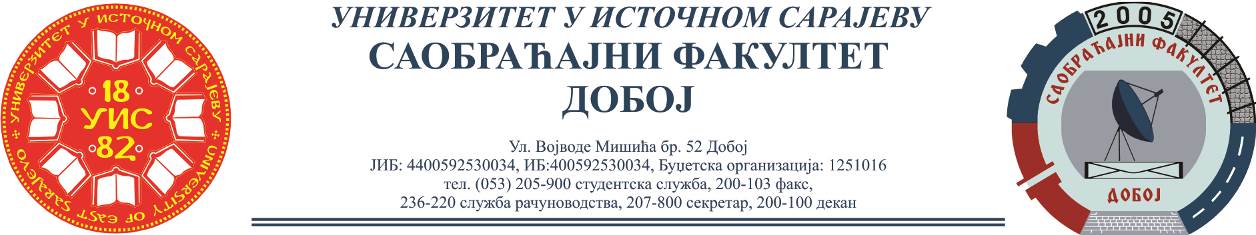 REZULTATI PISMENOG ISPITA IZ PREDMETA OSNOVNI VIDOVI TRANSPORTA I,ODRŽANOG 28.01.2022.Za položeni pismeni dio ispita neophodno je ostvariti minimalno 51 bodova.Usmeni dio ispita za studente koji su položili u prvom ispitnom roku i preko kolokvijuma, održati će se   u četvrtak, 03.02.2022. u 10:00 h.Ukoliko student želi da ostvari uvid u rad potrebno je da se obrati u kabinet broj 42.	Predmetni profesorDoc. dr Željko Stević		Predmetni asistent MSc Eldina Huskanović, dipl.ing.saobraćajaRed.br.Ime i prezimeBr.indeksaOstvarenobodova(max 100)1.Adna Bašić1447/1967,5